XVI Konferencja Dipterologiczna Polskiego Towarzystwa Entomologicznego i SPN, Biologia i Systematyka Muchówek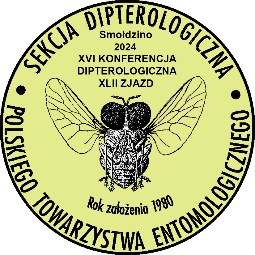 i XLII Zjazd Sekcji Dipterologicznej PTEKarta zgłoszenia uczestnictwaImię i nazwisko: Stopień/tytuł naukowy:  Instytucja: Adres: Nr telefonu: e-mail: Proponowany temat wystąpienia (opcjonalnie):Termin rejestracji i wniesienia opłaty konferencyjnej: 15 kwietnia 2024Jeżeli mają Państwo preferencje dotyczące wyżywienia i/lub zakwaterowania z konkretnymi osobami, prosimy o podanie takiej informacji poniżej. Jednocześnie zaznaczamy, że możliwości w tym zakresie są ograniczone i zależeć będą od liczby uczestników i kolejności zgłoszeń.*zaznaczyć właściwe poleJeśli mają Państwo jakieś uwagi dotyczące zakwaterowania (np. daty przyjazdu), proszę je napisać poniżej:Posiłki wegetariańskie:TAK/NIE*Proszę o zakwaterowanie mnie 
w pokoju wraz z: